Classe les images dans la bonne colonne.Colorie les propositions qui conviennent.Les êtres vivants peuvent être des animaux ou des végétaux.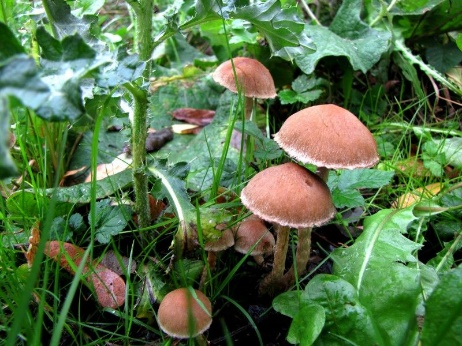 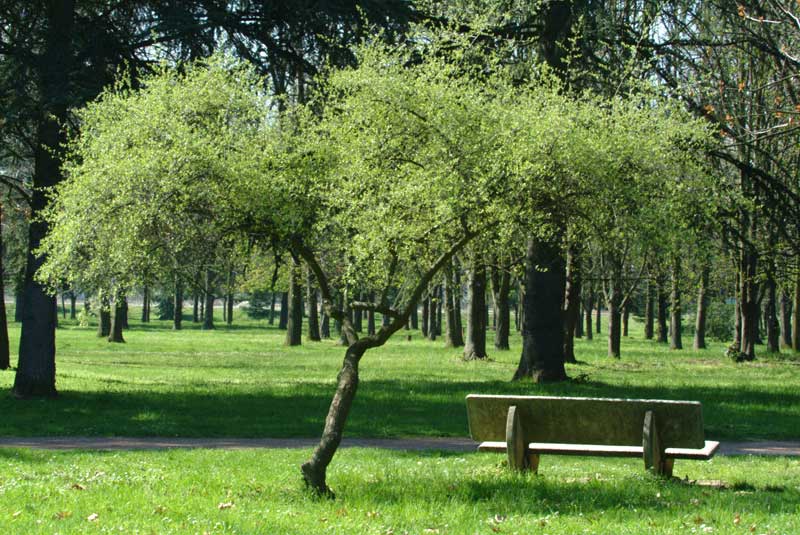 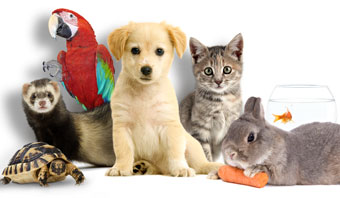 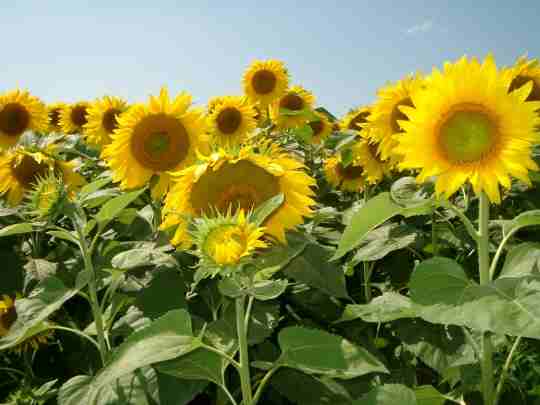 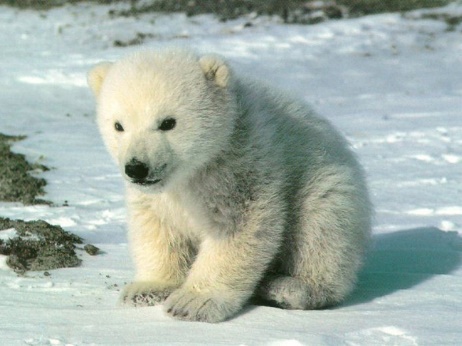 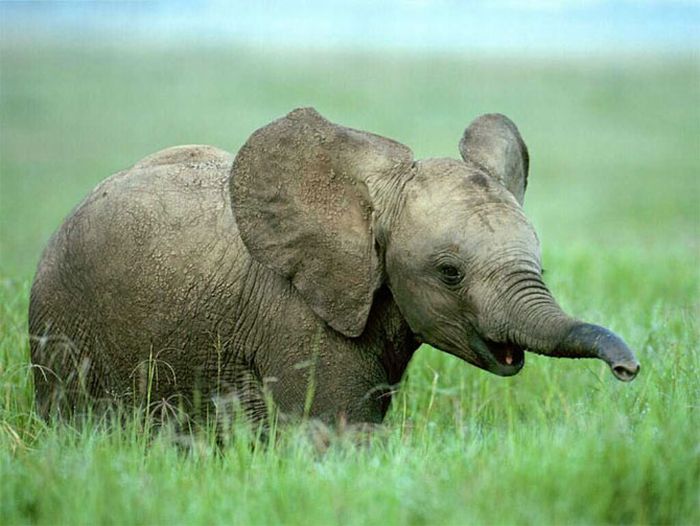 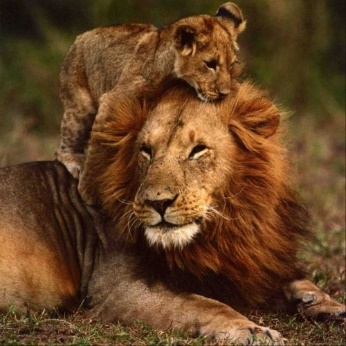 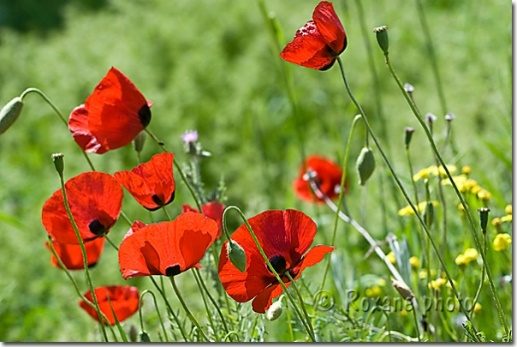 Images pour la fiche d’exercice 2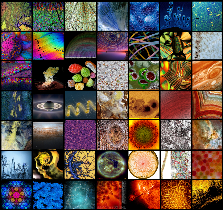 Découverte du monde  vivantAnimal ou végétal ?2AnimalVégétalLes animauxLes végétauxIls naissentIls naissentIls grandissentIls grandissentIls se déplacentIls se déplacentIls meurentIls meurentIls ont besoin d’eau ou de nourritureIls ont besoin d’eau ou de nourriture